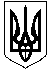 УКРАЇНАОЛЕКСАНДРІЙСЬКА РАЙОННА ДЕРЖАВНА АДМІНІСТРАЦІЯКІРОВОГРАДСЬКОЇ ОБЛАСТІ ВІДДІЛ ОСВІТИвул. 6-го Грудня, .  Олександрія, Кіровоградська область, 28000, тел./факс 05 (235) 4-40-39, е-mail: inbox6@olex.kr-admin.gov.ua, код ЄДРПОУ 02144134_____________ №____________                                                                   Директорам загальноосвітніх та                                                                    позашкільних навчальних закладів    Про інформуванняВідділ освіти райдержадміністрації направляє електронне звернення директора продюсерського центру «Твій шанс» Анастасії Тимощук (додається) щодо проведення Міжнародного фестивалю талантів «Діти ХХІ століття» у порядку інформування.Просимо довести інформацію електронного звернення до відома педагогічних працівників та учнів. Додаток у електронному форматі.Начальник відділу освіти                                               О.ПолтавецьЛяшко  41302